ДЕПАРТАМЕНТ  СОЦИАЛЬНОЙ  ЗАЩИТЫ  НАСЕЛЕНИЯ  ИВАНОВСКОЙ  ОБЛАСТИ153012, Иваново, пер. Свободный, 4, тел. 41-05-57, тел./факс 30-40-97, e-mail: info@ivszn.ivanovoobl.ru, сайт: http://szn.ivanovoobl.ruРАСПОРЯЖЕНИЕО внесении изменений в распоряжение Департамента социальной защиты населения Ивановской области от 26.10.2021 № 348                 «Об утверждении Плана контрольной деятельности Департамента социальной защиты населения Ивановской области на 2022 год»В связи с подготовкой к развертыванию пунктов временного размещения лиц, прибывших с территорий Донецкой народной республики и Луганской народной республики и в соответствии со служебной запиской начальника отдела ведомственного контроля Департамента социальной защиты населения Ивановской области Т.Н. Гомориной от 15.03.2022:1. Внести в приложение к распоряжению Департамента социальной защиты населения Ивановской области от 26.10.2021 № 348 «Об утверждении Плана контрольной деятельности Департамента социальной защиты населения Ивановской области на 2022 год» следующие изменения:1.1. В пункте 10 подраздела «1.3. Последующий контроль» раздела «1. Ведомственный финансовый и иной контроль в территориальных органах Департамента и учреждениях, подведомственных Департаменту, и  муниципальных образованиях области»:1.1.1. Слова «Бюджетное учреждение социального обслуживания Ивановской области «Кинешемский комплексный центр социального обслуживания населения»» заменить словами «Областное государственное казенное образовательное учреждение для детей-сирот и детей, оставшихся без попечения родителей, «Шуйский детский дом»».1.1.2. Слова «Своевременность и полнота оприходования денежных средств, образовавшихся в результате взимания с получателей социальных услуг платы за предоставление им социальных и дополнительных платных услуг, оказываемых учреждением» заменить словами «Соблюдение требований приказов Министерства финансов Российской Федерации при отражении в бюджетном учете и отчетности основных средств».2. Контроль исполнения настоящего распоряжения возложить на начальника отдела ведомственного контроля Департамента социальной защиты населения Ивановской области Т.Н. Гоморину.Начальник Департамента социальной защиты населения Ивановской областиТ.В. Рожкова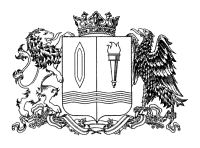 